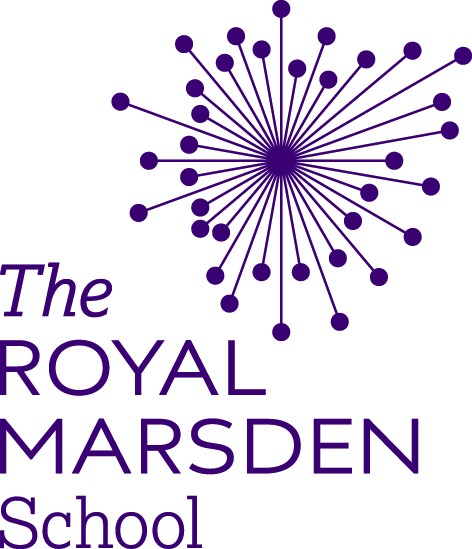 Extenuating Circumstances Report Form The attached form should be used to report circumstances that you consider have had an impact on your academic performance and/or your ability to study.Please read the Extenuating Circumstances - Guidance for Staff and Students (appendix 2 of the Extenuating Circumstances Regulations: Taught Programmes) when completing this form (available on Moodle here) and submit your completed form to StudentSupportServicesRMS@rmh.nhs.uk. Self-CertificationIf you require an extension to an assignment deadline, extensions of five working days shall be approved automatically on two occasions per academic year* (but not within the same module) on receipt of a completed Extenuating Circumstances Report form by the Assessments Officer.  Where you find that you need an extension in excess or five working days, additional requests must be submitted on the Extenuating Circumstances Report Form with supporting evidence.Self-Certification requests must be submitted in advance of the assignment deadline. All requests submitted after the deadline must have supporting evidence. Self-Certification requests must state the extenuating circumstances that have led to the request. For information the following circumstances are normally considered to be acceptable grounds for requesting an extension:IllnessSignificant adverse personal/family circumstancesBereavement of close relative or significant otherOther significant exceptional factors which have impacted on your studiesThe following are NOT acceptable reasons for requesting a deadline extension:Bunching of coursework deadlinesPersonal computer/printer problemsHolidaysFinancial issues*for students whose course/stage start date is not September, reference to the academic year is taken to mean from the month you commenced your studies for that stage of studyExtenuating Circumstances Report FormPlease use this form to report circumstances that you consider have had an impact on your academic performance and/or your ability to study.Please read the Extenuating Circumstances - Guidance for Staff and Students (appendix 2 of the Extenuating Circumstances Regulations: Taught Programmes) when completing this form (available on Moodle here) and submit your completed form to StudentSupportServicesRMS@rmh.nhs.uk. PLEASE SUBMIT YOUR COMPLETED FORM AND SUPPORTING EVIDENCE TO StudentSupportServicesRMS@rmh.nhs.ukWhat happens next?Your application will be considered via a number of processes depending on the nature of the submission. If you are self-certifying, which you are permitted to do twice per year, but not within the same module, you should assume that this request has been granted and you will see your amended deadline on Moodle. In all other cases, you will be contacted with regard to the outcome of your application. Note that the submission time will remain as no later than 16:00 on the new assignment deadline.However, you should not assume that your application will be approved. If your application relates to an extension deadline for which you are not self-certifying, you are advised to continue to work towards the original deadline until you receive notification of the outcome. Following submission of your work, it will be marked and returned within 25 working days.1. Personal details1. Personal details1. Personal details1. Personal details1. Personal details1. Personal detailsStudent nameStudent ID numberLevelAttemptEmail addressModule title Module Leader 2. What is the nature of the circumstances you are reporting?2. What is the nature of the circumstances you are reporting?	HealthPersonal	BereavementOther3. What type of adjustment you are seeking?	Extension to submission deadline (self-certification for 5 working days - see  section 4.4)	Extension to submission deadline (non self-certification - see section 3.1)	Delayed Assessment/Reassessment (D/AR - see section 3.2)	Consideration by Board of Examiners (see section 3.4)	Other (repeat of year/break in studies etc)      4. How long have your difficulties been impacting on your studies?4. How long have your difficulties been impacting on your studies?From date5. For which specific assignments would you like these circumstances to be considered? 5. For which specific assignments would you like these circumstances to be considered? 5. For which specific assignments would you like these circumstances to be considered? 5. For which specific assignments would you like these circumstances to be considered? Module codeAssignment type (exam, coursework etc)Submission/test dateRequested submission date6. Please give details of your circumstances and how they have impacted on your ability to study effectively or complete assessments (the School will use the ARC guide to acceptable extenuating circumstances when considering your request (see appendix 3).Please indicate below the supporting evidence you have attached or will submit by the deadline (see section 4.2)7. Please provide details if you have consulted with anyone to seek help in resolving your difficulties (eg Personal Tutor, Module Leader etc.)8. Please outline how and when you expect your personal difficulties to be resolved?9. Are you still participating in your course?     Yes                 NoIf no, please confirm:      The date that you last participated:      Would you like to request an authorised break in your studies?      Yes                NoPlease check the information provided and sign below.  If you are reporting circumstances for a self-certification extension, please check that your circumstances comply with the ARC guidance (appendix 3 of the Extenuating Circumstances Regulations: Taught Programmes) and sign below to confirm:Please check the information provided and sign below.  If you are reporting circumstances for a self-certification extension, please check that your circumstances comply with the ARC guidance (appendix 3 of the Extenuating Circumstances Regulations: Taught Programmes) and sign below to confirm:Please check the information provided and sign below.  If you are reporting circumstances for a self-certification extension, please check that your circumstances comply with the ARC guidance (appendix 3 of the Extenuating Circumstances Regulations: Taught Programmes) and sign below to confirm:Please check the information provided and sign below.  If you are reporting circumstances for a self-certification extension, please check that your circumstances comply with the ARC guidance (appendix 3 of the Extenuating Circumstances Regulations: Taught Programmes) and sign below to confirm:Signature:Date: